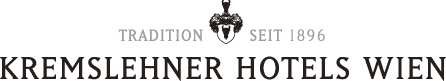 Hotel Regina  	 	 	 	 	         “PSYART2019” reservations@kremslehnerhotels.at 	 	 	 	         26.06 - 02.07.2019  Tel:  +43 1 404 46 71  	 	 	 	 	 Fax: +43 1 512 15 31 20		          	 	 	 Deadline for reservations:  15.05.2019 GUEST NAME: ________________________________________ Arrival:  	 	 	 FIRST NAME:_________________________________________ Departure: TEL.:__________________________ EMAIL:_________________________  CREDIT CARD NO.:  Double room for 1:   Double room for 2: 	 	 		 COMMENTS :Free cancellation until 01 day before arrival. For later cancellation or in case of any no show we have to charge the first night to the credit card mentioned on this form. The credit card will be tested 1-5 days before arrival. Reservation is only confirmed, when receiving the written confirmation from the hotel CC HOLDER NAME :  	 	 	 EXPIRY DATE:                  	 	 	 	  	 Euro 	120.- per room per night incl. breakfast, taxes and WiFi Euro 150.- per room per night incl. breakfast, taxes and WiFi Date: Signature:      	HOTEL REGINA 	GRABEN HOTEL 	HOTEL ROYAL HOTEL JOHANN STRAUSS  	A-1090 Wien, Rooseveltplatz 15 A-1010 Wien Dorotheergasse 3 	A-1010 Wien, Singerstaße 3 A-1040 Wien, Favoritenstr. 12  	Tel. (43-1) 404 46-0* 	Tel. (43-1) 512 15 31-0* 	Tel. (43-1) 515 68-0* Tel. (43-1) 505 76 24  	Fax (43-1) 408 83 92 	Fax (43-1) 512 15 31/20 	Fax (43-1) 513 96 98 Fax. (43-1) 505 76 28  	regina@kremslehnerhotels.at  graben@kremslehnerhotels.at 	royal@kremslehnerhotels.at www.kremslehnerhotels.at js@kremslehnerhotels.at  